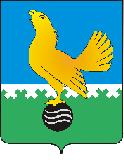 МУНИЦИПАЛЬНОЕ ОБРАЗОВАНИЕгородской округ Пыть-ЯхХанты-Мансийского автономного округа-ЮгрыАДМИНИСТРАЦИЯ ГОРОДАП О С Т А Н О В Л Е Н И ЕОт 23.04.2024									№ 85-паО представлении гражданами, претендующими на замещение должностей муниципальной службы в администрации города Пыть-Яха, и муниципальными служащими администрации города Пыть-Яха сведенийо доходах, расходах, об имуществе и обязательствах имущественного характераВ соответствии с Федеральным законом от 02.03.2007 № 25-ФЗ «О муниципальной службе в Российской Федерации», Федеральным законом от 25.12.2008 № 273-ФЗ «О противодействии коррупции», Федеральным законом от 03.12.2012 № 230-ФЗ «О контроле за соответствием расходов лиц, замещающих государственные должности, и иных лиц их доходам», Указом Президента Российской Федерации от 18.05.2009 № 559 «О представлении гражданами, претендующими на замещение должностей федеральной государственной службы, и федеральными государственными служащими сведений о доходах, об имуществе и обязательствах имущественного характера», Указом Президента Российской Федерации от 02.04.2013 № 310 «О мерах по реализации отдельных положений Федерального закона «О контроле за соответствием расходов лиц, замещающих государственные должности, и иных лиц их доходам», Законом Ханты-Мансийского автономного округа - Югры от 25.09.2008 № 86-оз «О мерах по противодействию коррупции в Ханты-Мансийском автономном округе – Югре», Законом Ханты-Мансийского автономного округа - Югры от 20.07.2007 № 113-оз «Об отдельных вопросах муниципальной службы в Ханты-Мансийском автономном округе – Югре», постановлением Губернатора Ханты-Мансийского автономного округа - Югры от 15.12.2009 № 198 «О представлении гражданами, претендующими на замещение должностей государственной гражданской службы Ханты-Мансийского автономного округа - Югры, и государственными гражданскими служащими Ханты-Мансийского автономного округа - Югры сведений о доходах, расходах, об имуществе и обязательствах имущественного характера»:1.	Утвердить Положение о представлении гражданами, претендующими на замещение должностей муниципальной службы в администрации города Пыть-Яха¸ муниципальными служащими администрации города Пыть-Яха сведений о доходах, расходах, об имуществе и обязательствах имущественного характера согласно приложению.2.	Признать утратившими силу постановления администрации города:	-	от 25.09.2015 № 265-па «О представлении гражданами, претендующими на замещение должностей муниципальной службы, муниципальными служащими администрации города сведений о своих доходах, об имуществе и обязательствах имущественного характера, а также о доходах, об имуществе и обязательствах имущественного характера своих супруги (супруга) и несовершеннолетних детей»;	-	от 30.03.2016 № 66-па «О внесении изменений в постановление администрации города от 25.09.2015 № 265-па «О представлении гражданами, претендующими на замещение должностей муниципальной службы, муниципальными служащими администрации города сведений о своих доходах, об имуществе и обязательствах имущественного характера, а также о доходах, об имуществе и обязательствах имущественного характера своих супруги (супруга) и несовершеннолетних детей»;-	от 20.03.2017 № 63-па «О внесении изменений в постановление администрации города от 25.09.2015 № 265-па «О представлении гражданами, претендующими на замещение должностей муниципальной службы, муниципальными служащими администрации города сведений о своих доходах, об имуществе и обязательствах имущественного характера, а также о доходах, об имуществе и обязательствах имущественного характера своих супруги (супруга) и несовершеннолетних детей» (в ред. от 30.03.2016                           № 66-па);-	от 20.10.2020 № 439-па  «О внесении изменений в постановление администрации города от  25.09.2015 № 265-па «О представлении гражданами, претендующими на замещение должностей муниципальной службы, муниципальными служащими администрации города сведений о своих доходах, об имуществе и обязательствах имущественного характера, а также о доходах, об имуществе и обязательствах имущественного характера своих супруги (супруга) и несовершеннолетних детей»; (в ред. от 30.03.2016                                № 66-па, от 20.03.2017 № 63-па).2.	Начальнику отдела муниципальной службы, кадров и наград управления по внутренней политике (Я.Ю. Каримова) ознакомить муниципальных служащих, замещающих должности муниципальной службы в администрации города Пыть-Яха, включенные в Перечень должностей муниципальной службы в администрации города Пыть-Яха, при назначении на которые граждане и при замещении которых муниципальные служащие обязаны представлять сведения о своих доходах, расходах, об имуществе и обязательствах имущественного характера, а также о доходах, расходах, об имуществе и обязательствах имущественного характера своих супруги (супруга) и несовершеннолетних детей с настоящим постановлением.3.	Управлению по внутренней политике (Т.В. Староста) опубликовать постановление в печатном средстве массовой информации «Официальный вестник» и дополнительно направить для размещения в сетевом издании в информационно-телекоммуникационной сети «Интернет» - pyt-yahinform.ru.».4.	Отделу по обеспечению информационной безопасности                               (А.А. Мерзляков) разместить постановление на официальном сайте администрации города в информационно-телекоммуникационной сети «Интернет».5.	Настоящее постановление вступает в силу с момента его подписания и распространяется на правоотношения, возникшие с 01.04.2024.6.	Контроль за выполнением постановления возложить на заместителя главы города (направление деятельности – административно-правовое вопросы).И.о.главы города Пыть-Яха						О.Н. ИревлинПриложениек постановлению администрации города Пыть-Яха									от 23.04.2024 № 85-паПОЛОЖЕНИЕ о представлении гражданами, претендующими на замещение должностей муниципальной службы в администрации города Пыть-Яха¸ муниципальными служащими администрации города Пыть-Яха сведений о доходах, расходах, об имуществе и обязательствах имущественного характера1.	Настоящим Положением определяется порядок представления гражданами, претендующими на замещение должностей муниципальной службы в администрации города Пыть-Яха (далее - граждане) сведений о своих доходах, об имуществе и обязательствах имущественного характера, а также о доходах, об имуществе и обязательствах имущественного характера своих супруги (супруга) и несовершеннолетних детей (далее - сведений о своих доходах, об имуществе и обязательствах имущественного характера) и муниципальными служащими администрации города Пыть-Яха (далее - муниципальные служащие) сведений о своих доходах, расходах, об имуществе и обязательствах имущественного характера, а также о доходах, расходах, об имуществе и обязательствах имущественного характера своих супруги (супруга) и несовершеннолетних детей (далее - сведения о доходах, расходах, об имуществе и обязательствах имущественного характера).2.	Сведения о доходах, расходах, об имуществе и обязательствах имущественного характера, представляемые в соответствии с настоящим Положением, включают в себя, в том числе сведения:а) о счетах (вкладах) и наличных денежных средствах в иностранных банках, расположенных за пределами территории Российской Федерации;б) о государственных ценных бумагах иностранных государств, облигациях и акциях иных иностранных эмитентов;в) о недвижимом имуществе, находящемся за пределами территории Российской Федерации;г) об обязательствах имущественного характера за пределами территории Российской Федерации;д) о своих расходах, а также о расходах своих супруги (супруга) и несовершеннолетних детей по каждой сделке по приобретению земельного участка, другого объекта недвижимости, транспортного средства, ценных бумаг (долей участия, паев в уставных (складочных) капиталах организаций), цифровых финансовых активов, цифровой валюты, совершенной им, его супругой (супругом) и (или) несовершеннолетними детьми в течение календарного года, предшествующего году представления сведений (далее - отчетный период), если общая сумма таких сделок превышает общий доход данного лица и его супруги (супруга) за три последних года, предшествующих отчетному периоду, и об источниках получения средств, за счет которых совершены эти сделки.Указанные сведения отражаются в соответствующих разделах справки о доходах, расходах, об имуществе и обязательствах имущественного характера, форма которой утверждена Указом Президента Российской Федерации от 23.06.2014 № 460 «Об утверждении формы справки о доходах, расходах, об имуществе и обязательствах имущественного характера и внесении изменений в некоторые акты Президента Российской Федерации» (далее - справка).3.	Обязанность представлять сведения о доходах, об имуществе и обязательствах имущественного характера в соответствии с федеральным законодательством возлагается на гражданина, претендующего на замещение должности муниципальной службы, предусмотренной Перечнем должностей, муниципальной службы в администрации города Пыть-Яха, при назначении на которые граждане и при замещении которых муниципальные служащие обязаны представлять сведения о своих доходах, об имуществе и обязательствах имущественного характера, а также сведения о доходах, об имуществе и обязательствах имущественного характера своих супруги (супруга) и несовершеннолетних детей, утвержденным постановлением администрации города Пыть-Яха (далее - Перечень должностей).Обязанность представлять сведения о своих доходах, расходах, об имуществе и обязательствах имущественного характера, а также о доходах, расходах, об имуществе и обязательствах имущественного характера своих супруги (супруга) и несовершеннолетних детей возлагается на муниципального служащего, замещающего по состоянию на 31 декабря отчетного года должность муниципальной службы, предусмотренную вышеуказанным Перечнем должностей. Обязанность представлять сведения о своих доходах, об имуществе и обязательствах имущественного характера, а также о доходах, об имуществе и обязательствах имущественного характера своих супруги (супруга) и несовершеннолетних детей возлагается на муниципального служащего, замещающего должность муниципальной службы администрации города Пыть-Яха, не предусмотренную Перечнем должностей, и претендующего на замещение должности муниципальной службы в администрации города Пыть-Яха, предусмотренную Перечнем должностей (далее - кандидат на должность, предусмотренную Перечнем должностей).4.	Сведения о доходах, расходах, об имуществе и обязательствах имущественного характера представляются по форме справки, утвержденной Указом Президента Российской Федерации от 23.06.2014 № 460 «Об утверждении формы справки о доходах, расходах, об имуществе и обязательствах имущественного характера и внесении изменений в некоторые акты Президента Российской Федерации», заполненной с использованием специального программного обеспечения «Справки БК», размещенного на официальном сайте Президента Российской Федерации, ссылка на который также размещается на официальном сайте федеральной государственной информационной системы «Единая информационная система управления кадровым составом государственной гражданской службы Российской Федерации» в информационно-телекоммуникационной сети Интернет:а) гражданами, претендующими на замещение должностей муниципальной службы, предусмотренных Перечнем должностей - при поступлении на муниципальную службу;б) кандидатами на должности, предусмотренные Перечнем должностей - при назначении на должности муниципальной службы, предусмотренные Перечнем должностей;в) муниципальными служащими, замещавшими по состоянию на 31 декабря отчетного года должности муниципальной службы, предусмотренные Перечнем должностей, - ежегодно не позднее 30 апреля года, следующего за отчетным.5.	Гражданин при назначении на должность муниципальной службы, предусмотренную Перечнем должностей, представляет:а) сведения о своих доходах, полученных от всех источников (включая доходы по прежнему месту работы или месту замещения выборной должности, пенсии, пособия, иные выплаты) за календарный год, предшествующий году подачи документов для замещения должности муниципальной службы, а также сведения об имуществе, принадлежащем ему на праве собственности, и о своих обязательствах имущественного характера по состоянию на первое число месяца, предшествующего месяцу подачи документов для замещения должности муниципальной службы (на отчетную дату);б) сведения о доходах супруги (супруга) и несовершеннолетних детей, полученных от всех источников (включая заработную плату, пенсии, пособия, иные выплаты) за календарный год, предшествующий году подачи гражданином документов для замещения должности муниципальной службы, а также сведения об имуществе, принадлежащем им на праве собственности, и об их обязательствах имущественного характера по состоянию на первое число месяца, предшествующего месяцу подачи гражданином документов для замещения должности муниципальной службы (на отчетную дату).6.	Кандидат на должность, предусмотренную Перечнем должностей, представляет сведения о доходах, об имуществе и обязательствах имущественного характера в соответствии с пунктом 5 настоящего Положения.7.	Муниципальный служащий, замещавший по состоянию на 31 декабря отчетного года должность муниципальной службы, предусмотренную Перечнем должностей представляет ежегодно:а) сведения о своих доходах, полученных за отчетный период (с 1 января по 31 декабря) от всех источников (включая денежное содержание, пенсии, пособия, иные выплаты), о расходах по каждой сделке, совершенной за отчетный период (с 1 января по 31 декабря), в случаях, установленных статьей 3 Федерального закона от 03.12.2012 № 230-ФЗ «О контроле за соответствием расходов лиц, замещающих государственные должности, и иных лиц их доходам», а также сведения об имуществе, принадлежащем ему на праве собственности, и о своих обязательствах имущественного характера по состоянию на конец отчетного периода;б) сведения о доходах супруги (супруга) и несовершеннолетних детей, полученных за отчетный период (с 1 января по 31 декабря) от всех источников (включая заработную плату, пенсии, пособия, иные выплаты), о расходах по каждой сделке, совершенной за отчетный период (с 1 января по 31 декабря), в случаях, установленных статьей 3 Федерального закона от 03.12.2012                                  № 230-ФЗ «О контроле за соответствием расходов лиц, замещающих государственные должности, и иных лиц их доходам», а также сведения об имуществе, принадлежащем им на праве собственности, и об их обязательствах имущественного характера по состоянию на конец отчетного периода.8. 	Сведения, предусмотренные пунктом 2 настоящего Положения, представляются в кадровую службу администрации города.8.1. 	Гражданин, претендующий на замещение должности муниципальной службы, предусмотренную Перечнем должностей, кандидат на должность, предусмотренную Перечнем должностей, представляют сведения, предусмотренные пунктом 2 настоящего Положения, на бумажном носителе.Муниципальный служащий, замещавший по состоянию на 31 декабря отчетного года должность муниципальной службы, предусмотренную Перечнем должностей, представляет сведения, предусмотренные пунктом 2 настоящего Положения, в электронном виде посредством государственной информационной системы управления кадрами автономного округа через личный кабинет на портале «Команда Югры» (https://ugrateam.admhmao.ru) (далее - Система) с указанием даты и времени их представления.Подписание указанных сведений осуществляется электронной подписью одним из следующих способов:а) с помощью мобильного приложения "Госключ";б) с помощью сервиса по работе с криптографией, установленного на автоматизированном рабочем месте (далее - АРМ).8.2.	Сведения, предусмотренные пунктом 2 настоящего Положения, подписанные с помощью мобильного приложения "Госключ" или сервиса по работе с криптографией, установленного на АРМ, загружаются в Систему с приложением архивного файла в формате *.zip, содержащего электронный образ справки в форматах *.xsb и *.pdf, файл электронной подписи в формате *.sig, которой подписан электронный образ справки в формате *.pdf.Пояснения и иные документы, прилагаемые к справке, помещаются в вышеуказанный архивный файл в формате *.pdf.9.	В случае, если гражданин, муниципальный служащий или кандидат на должность, предусмотренную Перечнем должностей, обнаружили, что в представленных ими в соответствии с настоящим Положением сведениях о доходах, расходах, об имуществе и обязательствах имущественного характера не отражены или не полностью отражены какие-либо сведения либо имеются ошибки, они вправе представить уточненные сведения в порядке, установленном настоящим Положением.Муниципальный служащий может представить уточненные сведения в течение 1 месяца после окончания срока, указанного в подпункте «в» пункта 4 настоящего Положения. Гражданин может представить уточненные сведения в течение 1 месяца со дня представления сведений в соответствии с подпунктом «а» пункта 4 настоящего Положения. Кандидат на должность, предусмотренную Перечнем должностей, может представить уточненные сведения в течение 1 месяца со дня представления сведений в соответствии с подпунктом «б» пункта 4 настоящего Положения.10. В случае непредставления по объективным причинам муниципальным служащим сведений о доходах, об имуществе и обязательствах имущественного характера супруги (супруга) и несовершеннолетних детей данный факт подлежит рассмотрению на комиссии по соблюдению требований к служебному поведению муниципальных служащих и урегулированию конфликта интересов в администрации города Пыть-Яха.11.	Проверка достоверности и полноты сведений о доходах, расходах, об имуществе и обязательствах имущественного характера, и сведений о доходах, об имуществе и обязательствах имущественного характера представленных в соответствии с настоящим Порядком гражданином или муниципальным служащим, осуществляется в соответствии с Постановлением Губернатора Ханты-Мансийского автономного округа - Югры от 28.05.2012 № 82 «О проверке достоверности и полноты сведений, представляемых гражданами, претендующими на замещение должностей муниципальной службы в Ханты-Мансийском автономном округе - Югре, муниципальными служащими Ханты-Мансийского автономного округа - Югры, замещающими должности, включенные в соответствующий перечень, и соблюдения муниципальными служащими Ханты-Мансийского автономного округа - Югры требований к служебному поведению».12.	Сведения о доходах, расходах, об имуществе и обязательствах имущественного характера, представляемые в соответствии с настоящим Положением гражданином и муниципальным служащим, являются сведениями конфиденциального характера, если федеральным законом, законом автономного округа они не отнесены к сведениям, составляющим государственную тайну.Эти сведения представляются главе города Пыть-Яха.13.	Сведения о доходах, расходах, об имуществе и обязательствах имущественного характера муниципального служащего, его супруги (супруга) и несовершеннолетних детей в соответствии с порядком, утвержденным постановлением администрации города Пыть-Яха, размещаются в информационно-телекоммуникационной сети Интернет на официальном сайте администрации города Пыть-Яха, а в случае отсутствия этих сведений на указанном официальном сайте представляются общероссийским или окружным средствам массовой информации для опубликования по их запросам.14.	Муниципальные служащие, в должностные обязанности которых входит работа со сведениями о доходах, расходах, об имуществе и обязательствах имущественного характера, виновные в их разглашении или использовании в целях, не предусмотренных законодательством Российской Федерации, несут ответственность в соответствии с законодательством Российской Федерации.15.	Сведения о доходах, об имуществе и обязательствах имущественного характера, представленные в соответствии с настоящим Положением гражданином или кандидатом на должность, предусмотренную Перечнем должностей, а также представляемые муниципальными служащими ежегодно, и информацию о результатах проверки достоверности и полноты этих сведений кадровая служба администрации города Пыть-Яха приобщает к личному делу муниципального служащего. Сведения, указанные в настоящем пункте, также могут храниться в электронном виде.В случае если гражданин или кандидат на должность, предусмотренную Перечнем должностей, представивший в кадровую службу администрации города Пыть-Яха справку на себя, а также справки на своих супругу (супруга) и несовершеннолетних детей, не был назначен на должность муниципальной службы, предусмотренную Перечнем должностей, справки возвращаются по его письменному заявлению вместе с представленными документами.15.1.	Приобщение сведений, указанных в пункте 15, к личным делам муниципальных служащих администрации города Пыть-Яха осуществляется одним из следующих способов:а) специалист кадровой службы администрации города Пыть-Яха выгружает из Системы и распечатывает представленные в электронном виде сведения, предусмотренные пунктом 2 настоящего Положения, с визуализацией электронной цифровой подписи;б) муниципальные служащие администрации города Пыть-Яха по собственной инициативе либо по запросу кадровой службы администрации города Пыть-Яха представляют им сведения, предусмотренные пунктом 2 настоящего Положения, подписанные лично, на бумажном носителе.16.	Непредставление гражданином при поступлении на муниципальную службу, сведений о своих доходах, об имуществе и обязательствах имущественного характера, а также о доходах, об имуществе и обязательствах имущественного характера своих супруги (супруга) и несовершеннолетних детей, представление заведомо неполных сведений, за исключением случаев, установленных федеральными законами, либо представление заведомо недостоверных сведений является основанием для отказа в приеме указанного гражданина на муниципальную службу.Непредставление муниципальным служащим сведений о своих доходах, расходах, об имуществе и обязательствах имущественного характера, а также о доходах, расходах, об имуществе и обязательствах имущественного характера своих супруги (супруга) и несовершеннолетних детей в случае, если представление таких сведений обязательно, либо представление заведомо неполных сведений является правонарушением, влекущим увольнение муниципального служащего с муниципальной службы, за исключением случаев, установленных федеральными законами.Представление муниципальным служащим заведомо недостоверных сведений, указанных в части 5 статьи 15 Федерального закона от 02.03.2007           № 25-ФЗ «О муниципальной службе в Российской Федерации», является правонарушением, влекущим увольнение муниципального служащего с муниципальной службы.Муниципальный служащий освобождается от ответственности за несоблюдение ограничений и запретов, требований о предотвращении или об урегулировании конфликта интересов и неисполнение обязанностей, установленных Федеральным законом от 02.03.2007 № 25-ФЗ «О муниципальной службе в Российской Федерации» и другими федеральными законами в целях противодействия коррупции, в случае, если несоблюдение таких ограничений, запретов и требований, а также неисполнение таких обязанностей признается следствием не зависящих от него обстоятельств в порядке, предусмотренном частями 3 - 6 статьи 13 Федерального закона от 25.12.2008 № 273-ФЗ «О противодействии коррупции».